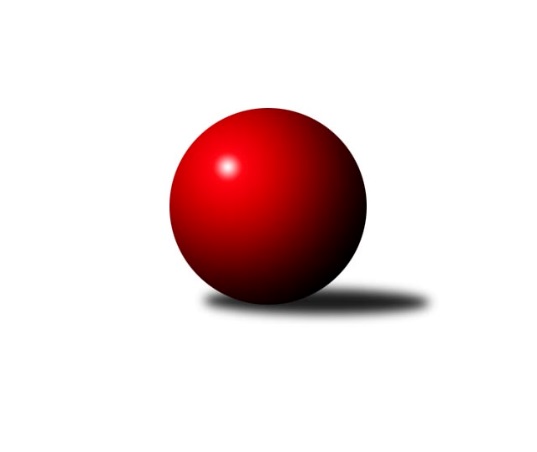 Č.3Ročník 2023/2024	30.9.2023Nejlepšího výkonu v tomto kole: 3503 dosáhlo družstvo: KK Jihlava B3. KLM D 2023/2024Výsledky 3. kolaSouhrnný přehled výsledků:TJ Sokol Vracov	- Vltavan Loučovice	3:5	3356:3436	11.0:13.0	30.9.KK Orel Telnice	- TJ Start Jihlava 	6:2	3227:3208	9.0:15.0	30.9.KK Jihlava B	- TJ Loko České Budějovice 	8:0	3503:3111	18.0:6.0	30.9.TJ Centropen Dačice B	- TJ Sokol Mistřín 	7:1	3480:3353	16.5:7.5	30.9.TJ Sokol Husovice B	- SK Baník Ratíškovice A	6:2	3263:3256	12.5:11.5	30.9.TJ Sokol Slavonice	- KK Slavoj Žirovnice 	5:3	3266:3244	12.0:12.0	30.9.Tabulka družstev:	1.	KK Jihlava B	3	3	0	0	20.0 : 4.0 	47.0 : 25.0 	 3405	6	2.	TJ Sokol Slavonice	3	3	0	0	17.0 : 7.0 	42.0 : 30.0 	 3316	6	3.	TJ Centropen Dačice B	3	2	0	1	18.0 : 6.0 	44.0 : 28.0 	 3337	4	4.	SK Baník Ratíškovice A	3	2	0	1	14.0 : 10.0 	39.5 : 32.5 	 3327	4	5.	Vltavan Loučovice	3	2	0	1	11.0 : 13.0 	35.0 : 37.0 	 3280	4	6.	KK Slavoj Žirovnice	3	1	0	2	12.0 : 12.0 	35.5 : 36.5 	 3246	2	7.	TJ Sokol Mistřín	3	1	0	2	12.0 : 12.0 	32.5 : 39.5 	 3347	2	8.	KK Orel Telnice	3	1	0	2	10.0 : 14.0 	28.0 : 44.0 	 3206	2	9.	TJ Start Jihlava	3	1	0	2	9.0 : 15.0 	39.5 : 32.5 	 3276	2	10.	TJ Sokol Husovice B	3	1	0	2	8.0 : 16.0 	31.5 : 40.5 	 3170	2	11.	TJ Loko České Budějovice	3	1	0	2	6.0 : 18.0 	25.5 : 46.5 	 3164	2	12.	TJ Sokol Vracov	3	0	0	3	7.0 : 17.0 	32.0 : 40.0 	 3213	0Podrobné výsledky kola:	 TJ Sokol Vracov	3356	3:5	3436	Vltavan Loučovice	Pavel Polanský ml.	124 	 133 	 140 	162	559 	 3:1 	 573 	 161	126 	 139	147	Libor Dušek	Petr Polanský	128 	 143 	 115 	149	535 	 2:2 	 581 	 152	141 	 147	141	Miroslav Šuba	Martin Bílek	130 	 141 	 142 	135	548 	 0.5:3.5 	 581 	 130	158 	 153	140	Tomáš Suchánek	Tomáš Kordula	148 	 126 	 131 	156	561 	 2.5:1.5 	 543 	 150	126 	 123	144	Jan Smolena	Tomáš Gaspar	159 	 148 	 140 	161	608 	 2:2 	 577 	 160	139 	 147	131	Jaroslav Suchánek	Vítězslav Nejedlík	127 	 131 	 151 	136	545 	 1:3 	 581 	 143	167 	 124	147	Josef Gondekrozhodčí: Pavel Polanský, Jan TužilNejlepší výkon utkání: 608 - Tomáš Gaspar	 KK Orel Telnice	3227	6:2	3208	TJ Start Jihlava 	Jiří Dvořák	129 	 122 	 128 	116	495 	 0:4 	 540 	 131	123 	 150	136	Jiří Poláček	Josef Král	139 	 158 	 134 	150	581 	 2:2 	 545 	 158	119 	 136	132	Martin Votava	František Hrazdíra	144 	 135 	 146 	131	556 	 2:2 	 527 	 122	139 	 124	142	Petr Hlaváček	Milan Mikáč	145 	 124 	 117 	118	504 	 2:2 	 494 	 131	132 	 109	122	Sebastián Zavřel	Pavel Dvořák *1	147 	 118 	 128 	124	517 	 1:3 	 560 	 136	153 	 131	140	Petr Votava	Jiří Šimeček	123 	 165 	 127 	159	574 	 2:2 	 542 	 132	136 	 153	121	Roman Doležalrozhodčí: Lea Olšákovástřídání: *1 od 44. hodu Zdenek PokornýNejlepší výkon utkání: 581 - Josef Král	 KK Jihlava B	3503	8:0	3111	TJ Loko České Budějovice 	Jaroslav Matějka	147 	 153 	 142 	155	597 	 4:0 	 497 	 131	121 	 121	124	Martin Voltr	Matyáš Stránský	127 	 128 	 152 	141	548 	 2:2 	 539 	 136	142 	 137	124	Tomáš Reban	Jakub Čopák	145 	 156 	 161 	139	601 	 4:0 	 509 	 115	134 	 136	124	Jiří Bláha	Daniel Braun	150 	 166 	 161 	158	635 	 4:0 	 491 	 117	127 	 128	119	Tomáš Zetek	Lukáš Novák	148 	 135 	 149 	130	562 	 2:2 	 532 	 136	136 	 124	136	Jan Sýkora	Stanislav Partl *1	141 	 161 	 121 	137	560 	 2:2 	 543 	 147	137 	 136	123	Lukáš Klojdarozhodčí: Karolína Derahovástřídání: *1 od 1. hodu Martin ČopákNejlepší výkon utkání: 635 - Daniel Braun	 TJ Centropen Dačice B	3480	7:1	3353	TJ Sokol Mistřín 	Petr Janák	151 	 136 	 155 	147	589 	 3:1 	 553 	 129	145 	 135	144	Marek Ingr	Tomáš Bártů	155 	 133 	 148 	139	575 	 3.5:0.5 	 549 	 139	130 	 141	139	Roman Macek	Pavel Kabelka	152 	 139 	 178 	155	624 	 4:0 	 581 	 140	136 	 163	142	Petr Valášek	Petr Bína	139 	 147 	 140 	145	571 	 2:2 	 549 	 124	150 	 128	147	Martin Fiala	Lukáš Prkna	145 	 125 	 134 	134	538 	 1:3 	 532 	 146	132 	 138	116	Zbyněk Bábíček	Dušan Rodek	148 	 136 	 152 	147	583 	 3:1 	 589 	 147	160 	 142	140	Radim Pešlrozhodčí: Václav ZajícNejlepší výkon utkání: 624 - Pavel Kabelka	 TJ Sokol Husovice B	3263	6:2	3256	SK Baník Ratíškovice A	Jakub Hnát	151 	 131 	 126 	145	553 	 1.5:2.5 	 561 	 160	141 	 126	134	Kamil Ševela	Radim Meluzín	136 	 128 	 131 	142	537 	 1:3 	 548 	 146	134 	 132	136	Tomáš Koplík ml.	Vojtěch Stárek	116 	 128 	 147 	138	529 	 3:1 	 528 	 149	121 	 121	137	Dominik Schüller	Tomáš Peřina	124 	 134 	 142 	142	542 	 3:1 	 530 	 135	125 	 134	136	Vojtěch Toman	Jiří Radil	134 	 126 	 146 	138	544 	 2:2 	 535 	 148	121 	 126	140	Viktor Výleta	Tomáš Válka	140 	 124 	 144 	150	558 	 2:2 	 554 	 142	151 	 128	133	Jaroslav Šerákrozhodčí: Tomáš ŽižlavskýNejlepší výkon utkání: 561 - Kamil Ševela	 TJ Sokol Slavonice	3266	5:3	3244	KK Slavoj Žirovnice 	Miroslav Kadrnoška *1	132 	 110 	 165 	138	545 	 2:2 	 554 	 143	138 	 138	135	Patrik Solař	David Drobilič	149 	 134 	 126 	153	562 	 2:2 	 531 	 130	141 	 155	105	Jan Bureš	Pavel Blažek	129 	 137 	 115 	127	508 	 1:3 	 523 	 140	151 	 118	114	David Švéda	Ladislav Chalupa	149 	 151 	 138 	141	579 	 3:1 	 552 	 125	165 	 125	137	Tomáš Váňa	Jiří Ondrák ml.	112 	 135 	 140 	129	516 	 1:3 	 525 	 126	125 	 142	132	Pavel Ryšavý	Michal Dostál	121 	 146 	 157 	132	556 	 3:1 	 559 	 147	142 	 139	131	Libor Kočovskýrozhodčí: Josef Smažilstřídání: *1 od 61. hodu Jiří MatoušekNejlepší výkon utkání: 579 - Ladislav ChalupaPořadí jednotlivců:	jméno hráče	družstvo	celkem	plné	dorážka	chyby	poměr kuž.	Maximum	1.	Petr Votava 	TJ Start Jihlava 	600.67	390.0	210.7	2.3	3/3	(631)	2.	Petr Valášek 	TJ Sokol Mistřín 	595.67	387.7	208.0	2.7	3/3	(639)	3.	Daniel Braun 	KK Jihlava B	594.50	388.5	206.0	2.8	2/2	(635)	4.	Pavel Kabelka 	TJ Centropen Dačice B	590.00	372.0	218.0	1.8	2/2	(624)	5.	Petr Janák 	TJ Centropen Dačice B	580.50	381.8	198.8	2.0	2/2	(589)	6.	Jaroslav Matějka 	KK Jihlava B	575.75	377.5	198.3	3.5	2/2	(597)	7.	Radim Pešl 	TJ Sokol Mistřín 	573.00	389.0	184.0	5.0	3/3	(589)	8.	Jakub Čopák 	KK Jihlava B	570.50	380.3	190.3	2.5	2/2	(601)	9.	Jaroslav Šerák 	SK Baník Ratíškovice A	569.67	373.7	196.0	4.0	3/3	(614)	10.	Josef Král 	KK Orel Telnice	569.00	376.3	192.8	2.8	2/2	(581)	11.	Viktor Výleta 	SK Baník Ratíškovice A	568.67	371.0	197.7	4.3	3/3	(611)	12.	Jiří Šimeček 	KK Orel Telnice	566.00	379.0	187.0	4.8	2/2	(574)	13.	Michal Dostál 	TJ Sokol Slavonice	564.25	373.5	190.8	4.5	2/2	(592)	14.	Miroslav Šuba 	Vltavan Loučovice	558.67	390.0	168.7	6.7	3/3	(581)	15.	Tomáš Bártů 	TJ Centropen Dačice B	558.50	370.0	188.5	4.0	2/2	(575)	16.	Miroslav Kadrnoška 	TJ Sokol Slavonice	558.00	376.5	181.5	5.0	2/2	(596)	17.	Patrik Solař 	KK Slavoj Žirovnice 	557.33	359.0	198.3	3.3	3/3	(570)	18.	Pavel Blažek 	TJ Sokol Slavonice	553.50	375.3	178.3	5.5	2/2	(597)	19.	Josef Gondek 	Vltavan Loučovice	553.33	357.7	195.7	5.0	3/3	(593)	20.	Dominik Schüller 	SK Baník Ratíškovice A	553.33	368.3	185.0	5.3	3/3	(585)	21.	Tomáš Koplík  ml.	SK Baník Ratíškovice A	553.33	376.7	176.7	7.0	3/3	(557)	22.	Libor Kočovský 	KK Slavoj Žirovnice 	553.00	378.3	174.7	5.7	3/3	(559)	23.	Martin Čopák 	KK Jihlava B	552.25	371.8	180.5	3.5	2/2	(571)	24.	Lukáš Klojda 	TJ Loko České Budějovice 	551.50	383.0	168.5	5.5	2/3	(560)	25.	Vojtěch Toman 	SK Baník Ratíškovice A	550.50	360.0	190.5	4.5	2/3	(571)	26.	Roman Macek 	TJ Sokol Mistřín 	550.50	374.0	176.5	4.0	2/3	(552)	27.	Radek Blaha 	TJ Sokol Mistřín 	549.50	373.5	176.0	5.5	2/3	(550)	28.	Roman Doležal 	TJ Start Jihlava 	549.00	371.0	178.0	4.7	3/3	(564)	29.	Ladislav Chalupa 	TJ Sokol Slavonice	549.00	371.3	177.8	5.3	2/2	(579)	30.	David Drobilič 	TJ Sokol Slavonice	549.00	372.5	176.5	5.8	2/2	(562)	31.	Kamil Ševela 	SK Baník Ratíškovice A	548.50	368.5	180.0	5.5	2/3	(561)	32.	Tomáš Váňa 	KK Slavoj Žirovnice 	548.00	374.7	173.3	7.7	3/3	(552)	33.	Dušan Rodek 	TJ Centropen Dačice B	547.75	363.5	184.3	3.8	2/2	(583)	34.	Martin Votava 	TJ Start Jihlava 	547.67	364.3	183.3	2.3	3/3	(563)	35.	Miroslav Pešadík 	Vltavan Loučovice	547.50	361.0	186.5	4.0	2/3	(550)	36.	Jakub Hnát 	TJ Sokol Husovice B	546.75	362.5	184.3	4.3	2/2	(553)	37.	Tomáš Suchánek 	Vltavan Loučovice	545.33	367.7	177.7	4.7	3/3	(581)	38.	Pavel Polanský  ml.	TJ Sokol Vracov	543.25	367.5	175.8	4.0	2/2	(590)	39.	Vítězslav Nejedlík 	TJ Sokol Vracov	542.75	349.8	193.0	4.3	2/2	(550)	40.	Petr Hlaváček 	TJ Start Jihlava 	542.67	364.3	178.3	6.3	3/3	(576)	41.	Jan Smolena 	Vltavan Loučovice	542.00	362.7	179.3	8.0	3/3	(588)	42.	Martin Voltr 	TJ Loko České Budějovice 	540.67	365.3	175.3	7.0	3/3	(584)	43.	František Hrazdíra 	KK Orel Telnice	539.25	362.0	177.3	3.3	2/2	(571)	44.	Zbyněk Bábíček 	TJ Sokol Mistřín 	538.50	372.0	166.5	7.5	2/3	(545)	45.	Matyáš Stránský 	KK Jihlava B	537.50	382.5	155.0	7.0	2/2	(548)	46.	Miroslav Čekal 	KK Slavoj Žirovnice 	537.00	367.5	169.5	8.5	2/3	(542)	47.	Lukáš Prkna 	TJ Centropen Dačice B	535.75	372.3	163.5	8.0	2/2	(545)	48.	David Švéda 	KK Slavoj Žirovnice 	534.33	353.7	180.7	5.7	3/3	(548)	49.	Tomáš Reban 	TJ Loko České Budějovice 	531.00	356.0	175.0	5.5	2/3	(539)	50.	Petr Polanský 	TJ Sokol Vracov	529.75	358.5	171.3	3.8	2/2	(548)	51.	Jan Sýkora 	TJ Loko České Budějovice 	526.00	354.5	171.5	3.5	2/3	(532)	52.	Tomáš Polánský 	TJ Loko České Budějovice 	524.00	363.5	160.5	3.5	2/3	(530)	53.	Milan Mikáč 	KK Orel Telnice	518.75	354.0	164.8	5.3	2/2	(529)	54.	Pavel Ryšavý 	KK Slavoj Žirovnice 	518.33	360.7	157.7	7.3	3/3	(530)	55.	Jiří Bláha 	TJ Loko České Budějovice 	514.67	368.7	146.0	8.3	3/3	(533)	56.	Vojtěch Stárek 	TJ Sokol Husovice B	512.25	362.8	149.5	9.0	2/2	(540)	57.	Zdenek Pokorný 	KK Orel Telnice	511.00	360.5	150.5	5.5	2/2	(535)	58.	Tomáš Zetek 	TJ Loko České Budějovice 	502.67	361.3	141.3	11.7	3/3	(518)	59.	Sebastián Zavřel 	TJ Start Jihlava 	502.00	368.5	133.5	12.5	2/3	(510)		Lukáš Novák 	KK Jihlava B	577.50	375.0	202.5	1.5	1/2	(593)		Jaroslav Suchánek 	Vltavan Loučovice	577.00	392.0	185.0	8.0	1/3	(577)		Jiří Vlach 	TJ Start Jihlava 	576.00	368.0	208.0	5.0	1/3	(576)		Tomáš Gaspar 	TJ Sokol Vracov	575.00	376.0	199.0	5.0	1/2	(608)		Libor Dušek 	Vltavan Loučovice	573.00	399.0	174.0	8.0	1/3	(573)		Petr Bína 	TJ Centropen Dačice B	571.00	372.0	199.0	9.0	1/2	(571)		Tomáš Válka 	TJ Sokol Husovice B	568.00	385.0	183.0	2.5	1/2	(578)		Stanislav Partl 	KK Jihlava B	568.00	391.0	177.0	2.0	1/2	(568)		Petr Benedikt 	KK Jihlava B	562.00	365.0	197.0	6.0	1/2	(562)		Tomáš Kordula 	TJ Sokol Vracov	561.00	362.0	199.0	3.0	1/2	(561)		Josef Blaha 	TJ Sokol Mistřín 	561.00	380.0	181.0	2.0	1/3	(561)		Jiří Rauschgold 	TJ Sokol Husovice B	561.00	402.0	159.0	13.0	1/2	(561)		Václav Klojda  ml.	TJ Loko České Budějovice 	554.00	362.0	192.0	9.0	1/3	(554)		Marek Ingr 	TJ Sokol Mistřín 	553.00	365.0	188.0	4.0	1/3	(553)		Martin Fiala 	TJ Sokol Mistřín 	549.00	370.0	179.0	1.0	1/3	(549)		Martin Bílek 	TJ Sokol Vracov	548.00	387.0	161.0	6.0	1/2	(548)		Aleš Gaspar 	TJ Sokol Vracov	545.00	353.0	192.0	1.0	1/2	(545)		Radim Meluzín 	TJ Sokol Husovice B	545.00	377.5	167.5	4.5	1/2	(553)		Jiří Radil 	TJ Sokol Husovice B	544.00	362.0	182.0	3.0	1/2	(544)		Jiří Matoušek 	TJ Sokol Slavonice	544.00	379.0	165.0	3.0	1/2	(544)		Tomáš Peřina 	TJ Sokol Husovice B	542.00	352.0	190.0	3.0	1/2	(542)		Svatopluk Kocourek 	TJ Sokol Husovice B	540.00	359.0	181.0	5.0	1/2	(540)		Jiří Poláček 	TJ Start Jihlava 	540.00	362.0	178.0	10.0	1/3	(540)		Dennis Urc 	SK Baník Ratíškovice A	538.00	364.0	174.0	10.0	1/3	(538)		Jan Bureš 	KK Slavoj Žirovnice 	531.00	369.0	162.0	10.0	1/3	(531)		Tomáš Vestfál 	TJ Start Jihlava 	519.00	351.0	168.0	15.0	1/3	(519)		Jiří Ondrák  ml.	TJ Sokol Slavonice	516.00	350.0	166.0	8.0	1/2	(516)		Jiří Dvořák 	KK Orel Telnice	508.50	360.0	148.5	6.5	1/2	(522)		Lukáš Lehocký 	TJ Sokol Husovice B	508.00	350.0	158.0	4.0	1/2	(508)		Radim Kozumplík 	TJ Sokol Husovice B	507.00	351.0	156.0	9.0	1/2	(507)		Jaroslav Harca 	TJ Sokol Vracov	497.00	341.0	156.0	11.0	1/2	(497)		Jan Neuvirt 	TJ Centropen Dačice B	496.00	347.0	149.0	11.0	1/2	(496)		Zdeněk Švehlík 	TJ Start Jihlava 	469.00	338.0	131.0	12.0	1/3	(469)		Jan Haresta 	TJ Sokol Husovice B	456.00	345.0	111.0	11.0	1/2	(456)Sportovně technické informace:Starty náhradníků:registrační číslo	jméno a příjmení 	datum startu 	družstvo	číslo startu17253	Jan Bureš	30.09.2023	KK Slavoj Žirovnice 	1x23024	Tomáš Peřina	30.09.2023	TJ Sokol Husovice B	1x8982	Jiří Poláček	30.09.2023	TJ Start Jihlava 	1x11800	Petr Bína	30.09.2023	TJ Centropen Dačice B	1x
Hráči dopsaní na soupisku:registrační číslo	jméno a příjmení 	datum startu 	družstvo	Program dalšího kola:4. kolo7.10.2023	so	16:30	TJ Sokol Mistřín  - TJ Sokol Vracov	14.10.2023	so	10:00	TJ Loko České Budějovice  - KK Orel Telnice	14.10.2023	so	10:00	SK Baník Ratíškovice A - TJ Sokol Slavonice	14.10.2023	so	12:00	TJ Start Jihlava  - TJ Sokol Husovice B	14.10.2023	so	14:00	Vltavan Loučovice - KK Jihlava B	14.10.2023	so	16:00	KK Slavoj Žirovnice  - TJ Centropen Dačice B	Nejlepší šestka kola - absolutněNejlepší šestka kola - absolutněNejlepší šestka kola - absolutněNejlepší šestka kola - absolutněNejlepší šestka kola - dle průměru kuželenNejlepší šestka kola - dle průměru kuželenNejlepší šestka kola - dle průměru kuželenNejlepší šestka kola - dle průměru kuželenNejlepší šestka kola - dle průměru kuželenPočetJménoNázev týmuVýkonPočetJménoNázev týmuPrůměr (%)Výkon2xDaniel BraunJihlava6352xDaniel BraunJihlava1176352xPavel KabelkaDačice6241xJakub ČopákJihlava110.736011xTomáš GasparVracov6081xJaroslav MatějkaJihlava109.995971xJakub ČopákJihlava6012xPavel KabelkaDačice109.996241xJaroslav MatějkaJihlava5971xTomáš GasparVracov108.546081xPetr JanákDačice5891xLadislav ChalupaSlavonice106.88579